Publicado en Barcelona el 12/11/2018 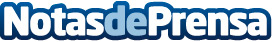 Pont Aeri abre sus puertas para celebrar Four GenerationsLa mítica discoteca catalana Pont Aeri celebra el día 5 de diciembre la fiesta Four Generations. Con esta, ya son 3 ediciones de este evento que pretende; como el propio nombre indica, juntar 4 generaciones de dj’s y épocas en una sola nocheDatos de contacto:VNO Agencyvnoagency@outlook.comNota de prensa publicada en: https://www.notasdeprensa.es/pont-aeri-abre-sus-puertas-para-celebrar-four Categorias: Música Cataluña Entretenimiento Eventos http://www.notasdeprensa.es